                        PRESS RELEASE                                           Date: July 10, 2018Rotary Club of Hendersonville                                        FOR IMMEDIATE RELEASESENATOR CHUCK EDWARDSPRESENTING LEGISLATIVE UPDATE Tuesday, July 24th at 12 noonThe Chariot in Hendersonville715 N Church St, Hendersonville, NC 28792North Carolina State Representative Chuck Edwards to present a legislative update to The Rotary Club of Hendersonville during their meeting on July 24th.  The press is welcome to attend with prior arrangements with Public Image Chair, contact information is below.Rotary is an organization of business and professional leaders united worldwide who provide humanitarian services, encourage high ethical standards in all vocations and advance goodwill and peace around the world. There are 1.2 million club members in over 200 countries worldwide and local professionals are invited to get involved.The Rotary Club of Hendersonville meets every Tuesday at noon at the Chariot. To get involved ask a Rotarian, follow us on Facebook, or contact us via our website: www.hendersonvillerotary.com. Meetings are held every week to strengthen our community and communities around the world.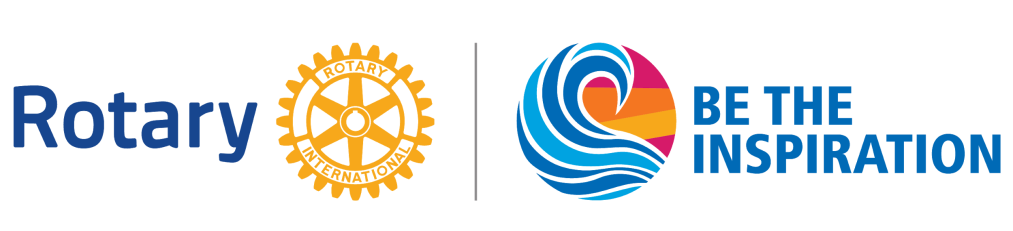 